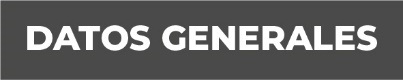 Nombre Octavio Abraham Figueroa MorenoGrado de Escolaridad Licenciatura en DerechoCédula Profesional (Licenciatura) 11511994Teléfono de Oficina 922 2241842Correo Electrónico  Formación Académica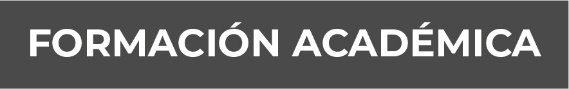 Año 2013 a 2017Esc. Título de Licenciado en Derecho por El Centro de Estudios Superiores De VeracruzTrayectoria Profesional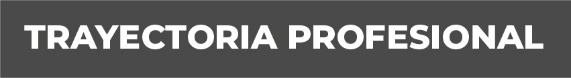 Año1989 - 1995Perito de la Dirección General de Servicios Periciales dependiente de la Procuraduría General de justicia del EstadoAño1995 – 2001 Delegado de la dirección General de Servicios Periciales dependiente de la Procuraduría General de justicia del EstadoAño 2001 – 2014Delegado de la dirección General de Servicios Periciales dependiente de la Procuraduría General de justicia del EstadoAño 2014 – 2017Delegado Regional de la dirección General de Servicios Periciales dependiente de la Fiscalía General del EstadoAño 2017 – 2017Subdelegado de la dirección General de Servicios Periciales dependiente de la Fiscalía General del EstadoAño 2017 – 2019Delegado Regional de la dirección General de Servicios Periciales dependiente de la Fiscalía General del EstadoAño 2019Actualmente ostento el cargo de Perito Jefe Delegacional de Servicios Periciales en Minatitlán dependiente de la Fiscalía General del Estado. Conocimiento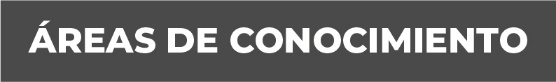 Criminalística de campo.Documentos cuestionados (Grafoscopía y Documentoscopía).Balística.Dactiloscopia.Tránsito Terrestre.Identificación de Vehículos